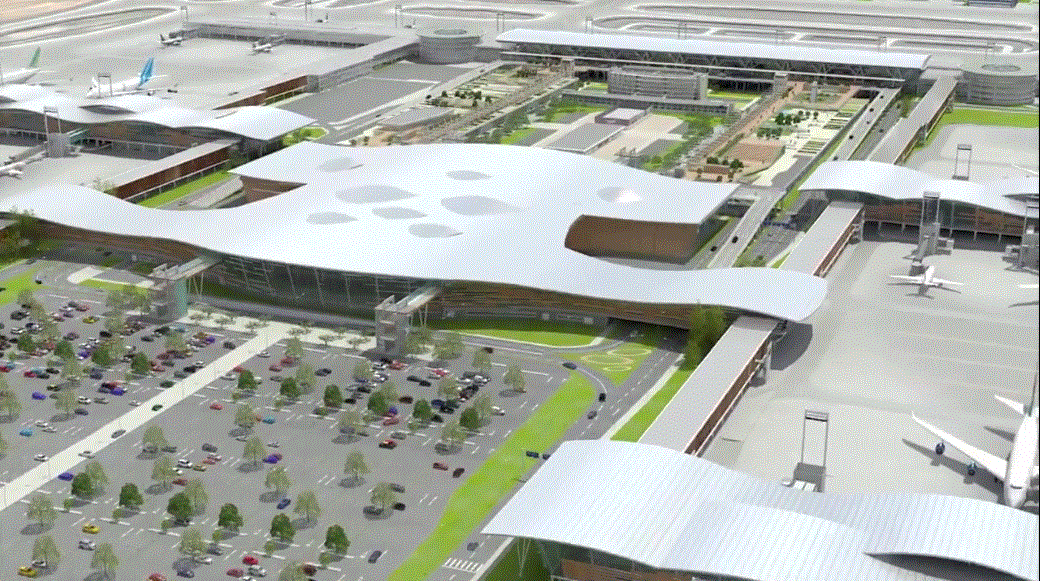 SERVICIOS AERONÁUTICOSSISTEMA DE EMBARQUE/DESEMBARQUEDefinidos en BALI como Exigencias MínimasSistema de DesembarqueSolución a implementar  con Evento i >= 0en que:Evento i: Dato de Referencia Final i – Dato de Referencia Inicial i (en minutos)Dato de Referencial Inicial i: Dato registrado por el CCO de NP en la base de datos del FIDS, tras la información obtenida por el CCO con los medios actualmente existentesDato Referencia Final i: Dato registrado por el conductor directamente en la base de datos, tras su llegada a la puerta de embarque.N: número de eventos mensualesDetalle solución planteada en la conexión con SIC-NSEl sistema SIC-NS se comunicará con el sistema FIDS mediante conexión a base de datos.El registro de la llegada de los buses será ejecutado en sistema a proveer por Ikusi, siendo que posteriormente esta información será rescatada por el sistema SIC-NS.Además, Ikusi modificará su aplicación FIDS con el objetivo de habilitar una pantalla para el coordinador de buses. Esta acción evitará problemas de comunicación entre el área de operaciones y el coordinador de buses.Sistema de EmbarqueSolución a implementar   con Evento i >= 0en que:Evento i: Dato de Referencia Final i – Dato de Referencia Inicial i (en minutos)Dato Referencial Inicial i: Dato registrado por el CCO de NP en la base de datos del FIDS, tras la información obtenida por el CCO con los medios actualmente existentesDato Referencia Final i: Dato registrado por el conductor directamente en la base de datos, tras su llegada a la puerta de embarque.N: número de eventos mensualesEl sistema SIC-NS se comunicará con el sistema FIDS mediante conexión a base de datos.El registro de la llegada de los buses será ejecutado en sistema a proveer por Ikusi, siendo que posteriormente esta información será rescatada por el sistema SIC-NS.Además, Ikusi modificará su aplicación FIDS con el objetivo de habilitar una pantalla para el coordinador de buses. Esta acción evitará problemas de comunicación entre el área de operaciones y el coordinador de buses.No definidos en BALI como Exigencias Mínimas1.2.1 Puentes de EmbarqueSolución a implementar  *100en que:Tiempo total de operación: es el tiempo total posible de operación de un sistema o equipo durante un período predefinido. Por BALI eso período será de un mes.MTTRi: Tiempo medio para reparar una falla Solex modificará su sistema Maximo, creando una tabla de control, para informar al SIC-NS con una frecuencia de registro diaria (bitácora) para los equipos definidos bajo el concepto de Puente de Embarque por las BALI. El umbral diario, semanal y mensual se calculará en función de los tiempos obtenidos a partir de las órdenes de trabajo del tipo “Correctivo Inmediato”.AmbuliftSolución a implementar  *100 en que:Tiempo total de operación: es el tiempo total posible de operación de un sistema o equipo durante un período predefinido. Por BALI eso período será de un mes.MTTRi: Tiempo medio para reparar una falla Solex modificará su sistema Maximo, creando una tabla de control, para informar al SIC-NS con una frecuencia de registro diaria (bitácora) para los equipos definidos bajo el concepto de Puente de Embarque por las BALI. El umbral diario, semanal y mensual se calculará en función de los tiempos obtenidos a partir de las órdenes de trabajo del tipo “Correctivo Inmediato”.SISTEMA DE MANEJO DE EQUIPAJE DE LLEGADAS Y SALIDAS (BHS)No definidos en BALI como Exigencias MínimasNOTA: A ser informado solo después de la entrega del sistema BHS en obra.SERVICIOS NO AERONÁUTICOS NO COMERCIALESSERVICIO DE CONSERVACIÓNDefinidos en BALI como Exigencias MínimasSistema climatizaciónSolución a implementar Serán instalados sensores por sectores predefinidos que permitirán medir la temperatura y proceder al registro automático de los resultados en una bitácora con frecuencia de registro de 5 minutos.Ti - Fecha de indisponibilidad: Fecha de ocurrencia de un cambio de temperatura no programado superior a 1 grados en un período de 10 minutos en el sentido contrario a lo que da climatización.Ingetrol modificará su sistema CCMS, creando una tabla de medición de climatización, para informar al SIC-NS con una frecuencia de registro 5 minutos (bitácora) para los equipos y sectores definidos por la subgerencia de mantenimiento y previamente aprobados por la IF del MOP.Sistema Aire acondicionado / IluminaciónSolución a implementar Serán instalados sensores por sectores predefinidos que permitirán medir la temperatura y proceder al registro automático de los resultados en una bitácora con frecuencia de registro de 5 minutos.Los resultados de la bitácora estarán disponibles online en el SIC-NS.Sistemas electromecánicos de transporte de pasajerosSolución a implementar  *100 en que:Tiempo total de operación – es el tiempo total posible de operación de un sistema o equipo durante un período predefinido. Por BALI eso período será de un mes.MTTRi – Tiempo medio para reparar una falla. Solex modificará su sistema Maximo, creando una tabla de control, para informar al SIC-NS con una frecuencia de registro diaria (bitácora) para los equipos definidos. El SLA diario se calculará en función de los tiempos obtenidos a partir de las órdenes de trabajo del tipo “Correctivo Inmediato”.No definidos en BALI como Exigencias MínimasSistema de ConservaciónSolución a implementar Tras la aprobación por la IF del MOP del Plan Anual de Conservación de la Obra (PACO), el cual presenta de manera exhaustiva todas las actividades que lo constituyen, será este mismo cargado en el sistema CCMS (MAXIMO) del aeropuerto. Para cada una de las actividades registradas en el PACO, será emitida en la fecha prevista para la ejecución de la correspondiente tarea la Orden de Trabajo asociada.Tras el cierre de la acción de mantenimiento preventivo deberá la Orden de Trabajo ser cerrada, con indicación de la fecha de cierre de la actividad.Este procedimiento permite verificar:La ejecución de la actividad planeada: Solo será considerada como ejecutada tras el cierre de la Orden de Trabajo;El tiempo de ejecución: Diferencia entre la fecha de emisión de la Orden de Trabajo y la fecha de cierre de la misma.Construcción y Mantenimiento Solución a implementar Tras la aprobación por la IF del MOP del Plan Anual de Conservación de la Obra (PACO), el cual presenta de manera exhaustiva todas las actividades que lo constituyen, será este mismo cargado en el sistema CCMS (MAXIMO) del aeropuerto. Para cada una de las actividades registradas en el PACO será emitida en la fecha prevista para la ejecución de la correspondiente tarea la Orden de Trabajo asociada.Tras el cierre de la acción de mantenimiento preventivo deberá la Orden de Trabajo ser cerrada, con indicación de la fecha de cierre de la actividad.Este procedimiento permite verificar:La ejecución de la actividad planeada – Solo será considerada como ejecutada tras el cierre de la Orden de Trabajo;El tiempo de ejecución – Diferencia entre la fecha de emisión de la Orden de Trabajo y la fecha de cierre de la misma.Mantenimiento de Prados Solución a implementar Tras la aprobación por la IF del MOP del Plan Anual de Conservación de la Obra (PACO), el cual presenta de manera exhaustiva todas las actividades que lo constituyen, será este mismo cargado en el sistema CCMS (MAXIMO) del aeropuerto. Para cada una de las actividades registradas en el PACO será emitida en la fecha prevista para la ejecución de la correspondiente tarea la Orden de Trabajo asociada.Tras el cierre de la acción de mantenimiento preventivo deberá la Orden de Trabajo ser cerrada, con indicación de la fecha de cierre de la actividad.Este procedimiento permite verificar:La ejecución de la actividad planeada – Solo será considerada como ejecutada tras el cierre de la Orden de Trabajo;El tiempo de ejecución – Diferencia entre la fecha de emisión de la Orden de Trabajo y la fecha de cierre de la misma.Mantenimiento de Prados (reclamos)Solución a implementar  con Reclamos i >= 0en que:Reclamos i: Dato de Referencia Final i – Dato de Referencia Inicial i (en minutos)Dato Referencial Inicial i: Dato registrado por NP y correspondiente a la fecha de presentación del reclamoDato Referencia Final i:  Dato registrado por NP y correspondiente a la fecha de envío de la respuesta al reclamante.N: número de eventos mensualesTodos los reclamos ingresados en los sistemas de gestión de Consultas, Sugerencias y Reclamos, serán clasificados de acuerdo a su categoría y fecha de presentación.Paisajismo interior  Solución a implementar Tras la aprobación por la IF del MOP del Plan Anual de Paisajismo interior, el cual presenta de manera exhaustiva todas las actividades que lo constituyen, será este mismo cargado en el sistema CCMS (MAXIMO) del aeropuerto. Para cada una de las actividades registradas en el Plan Anual de Paisajismo interior será emitida en la fecha prevista para la ejecución de la correspondiente tarea la Orden de Trabajo asociada.Tras el cierre de la acción de mantenimiento preventivo deberá la Orden de Trabajo ser cerrada, con indicación de la fecha de cierre de la actividad.Este procedimiento permite verificar:La ejecución de la actividad planeada – Solo será considerada como ejecutada tras el cierre de la Orden de Trabajo;El tiempo de ejecución – Diferencia entre la fecha de emisión de la Orden de Trabajo y la fecha de cierre de la misma.Paisajismo interior (encuestas)Solución a implementar Tras el inicio del estudio de comparación de la industria aeroportuaria, que será ejecutado a través del sistema de benchmarking de la ACI/ASQ, será posible obtener una evaluación la satisfacción de los pasajeros con el Paisajismo interior.Los resultados serán obtenidos directamente de una consulta especifica del cuestionario del ACI/ASQ.Los resultados serán publicados en el SIC-NS cuando sean disponibles (el proceso se encuentra retrasado).SERVICIO DE ASEODefinidos en BALI como Exigencias Mínimas2.1.1 Plataforma y Calles de ServicioSolución a implementar Tras la aprobación por la IF del MOP del Programa Anual de Aseo Periódico, el cual presenta de manera exhaustiva todas las actividades que lo constituyen, será este mismo cargado en el sistema CCMS (MAXIMO) del aeropuerto. Para cada una de las actividades registradas en el Programa Anual de Aseo Periódico será emitida en la fecha prevista para la ejecución de la correspondiente tarea la Orden de Trabajo asociada.Tras el cierre de la acción de servicio de aseo deberá la Orden de Trabajo ser cerrada, con indicación de la fecha de cierre de la actividad.Este procedimiento permite verificar:La ejecución de la actividad planeada – Solo será considerada como ejecutada tras el cierre de la Orden de Trabajo;El tiempo de ejecución – Diferencia entre la fecha de emisión de la Orden de Trabajo y la fecha de cierre de la misma.Edificios Terminales de PasajerosSolución a implementar Tras la aprobación por la IF del MOP del Programa Anual de Aseo Periódico, el cual presenta de manera exhaustiva todas las actividades que lo constituyen, será este mismo cargado en el sistema CCMS (MAXIMO) del aeropuerto. Para cada una de las actividades registradas en el Programa Anual de Aseo Periódico será emitida en la fecha prevista para la ejecución de la correspondiente tarea la Orden de Trabajo asociada.Tras el cierre de la acción de Servicio de Aseo deberá la Orden de Trabajo ser cerrada, con indicación de la fecha de cierre de la actividad.Este procedimiento permite verificar:La ejecución de la actividad planeada – Solo será considerada como ejecutada tras el cierre de la Orden de Trabajo;El tiempo de ejecución – Diferencia entre la fecha de emisión de la Orden de Trabajo y la fecha de cierre de la misma.Áreas de Servicios HigiénicosSolución a implementar Tras la aprobación por la IF del MOP del Programa Anual de Aseo Periódico, el cual presenta de manera exhaustiva todas las actividades que lo constituyen, será este mismo cargado en el sistema CCMS (MAXIMO) del aeropuerto. Para cada una de las actividades registradas en el Programa Anual de Aseo Periódico será emitida en la fecha prevista para la ejecución de la correspondiente tarea la Orden de Trabajo asociada.Tras el cierre de la acción del Servicio de Aseo (Áreas de Servicios Higiénicos) deberá la Orden de Trabajo ser cerrada, con indicación de la fecha de cierre de la actividad.Este procedimiento permite verificar:La ejecución de la actividad planeada – Solo será considerada como ejecutada tras el cierre de la Orden de Trabajo;El tiempo de ejecución – Diferencia entre la fecha de emisión de la Orden de Trabajo y la fecha de cierre de la misma.Áreas de estacionamientos, áreas de circulaciones peatonales y vialidades de acceso y circulación interiorSolución a implementar Tras la aprobación por la IF del MOP del Programa Anual de Aseo Periódico, el cual presenta de manera exhaustiva todas las actividades que lo constituyen, será este mismo cargado en el sistema CCMS (MAXIMO) del aeropuerto. Para cada una de las actividades registradas en el Programa Anual de Aseo Periódico será emitida en la fecha prevista para la ejecución de la correspondiente tarea la Orden de Trabajo asociada.Tras el cierre de la acción de Servicio de Aseo (Áreas de estacionamientos, áreas de circulaciones peatonales y vialidades de acceso y circulación interior) deberá la Orden de Trabajo ser cerrada, con indicación de la fecha de cierre de la actividad.Este procedimiento permite verificar:La ejecución de la actividad planeada – Solo será considerada como ejecutada tras el cierre de la Orden de Trabajo;El tiempo de ejecución – Diferencia entre la fecha de emisión de la Orden de Trabajo y la fecha de cierre de la misma.No definidos en BALI como Exigencias MínimasLimpieza de los baños/aseos/lavabosSolución a implementar Tras el inicio del estudio de comparación de la industria aeroportuaria, que será ejecutado a través del sistema de benchmarking de la ACI/ASQ, será posible obtener una evaluación la satisfacción de los pasajeros con la limpieza de los baños/aseos/lavabos.Los resultados serán obtenidos directamente de una consulta especifica del cuestionario del ACI/ASQ.Los resultados serán publicados en el SIC-NS cuando sean disponibles (el proceso se encuentra retrasado).Limpieza de la terminal del aeropuertoSolución a implementar Tras el inicio del estudio de comparación de la industria aeroportuaria, que será ejecutado a través del sistema de benchmarking de la ACI/ASQ, será posible obtener una evaluación la satisfacción de los pasajeros con la limpieza de limpieza de la terminal del aeropuerto.Los resultados serán obtenidos directamente de una consulta especifica del cuestionario del ACI/ASQ.Los resultados serán publicados en el SIC-NS cuando sean disponibles (el proceso se encuentra retrasado).SERVICIO DE MANTENCIÓN DE ÁREAS VERDESDefinidos en BALI como Exigencias MínimasMantención de Áreas VerdesSolución a implementar Tras la aprobación por la IF del MOP del Programa Anual de Mantención de Áreas Verdes, el cual presenta de manera exhaustiva todas las actividades que lo constituyen, será este mismo cargado en el sistema CCMS (MAXIMO) del aeropuerto. Para cada una de las actividades registradas en el Programa Anual de Mantención de Áreas Verdes será emitida en la fecha prevista para la ejecución de la correspondiente tarea la Orden de Trabajo correspondiente.Tras el cierre de la acción del Servicio de Mantención de Áreas Verdes deberá la Orden de Trabajo ser cerrada, con indicación de la fecha de cierre de la actividad.Este procedimiento permite verificar:La ejecución de la actividad planeada – Solo será considerada como ejecutada tras el cierre de la Orden de Trabajo;El tiempo de ejecución – Diferencia entre la fecha de emisión de la Orden de Trabajo y la fecha de cierre de la misma.SERVICIO DE GESTIÓN DE BASURA Y RESIDUOSDefinidos en BALI como Exigencias MínimasGestión de Basura y ResiduosSolución a implementar Tras la aprobación por la IF del MOP del Programa Anual de Gestión de basura y residuos, el cual presenta de manera exhaustiva todas las actividades que lo constituyen, será este mismo cargado en el sistema CCMS (MAXIMO) del aeropuerto. Para cada una de las actividades registradas en el Programa Anual de Gestión de basura y residuos será emitida en la fecha prevista para la ejecución de la correspondiente tarea la Orden de Trabajo correspondiente.Tras el cierre de la acción del Servicio de Gestión de basura y residuos deberá la Orden de Trabajo ser cerrada, con indicación de la fecha de cierre de la actividad.Este procedimiento permite verificar:La ejecución de la actividad planeada – Solo será considerada como ejecutada tras el cierre de la Orden de Trabajo;El tiempo de ejecución – Diferencia entre la fecha de emisión de la Orden de Trabajo y la fecha de cierre de la misma.SERVICIO DE SEÑALIZACIÓNNo definidos en BALI como Exigencias MínimasSeñalización exteriorSolución a implementar Tras la aprobación por la IF del MOP del Programa Anual de Señalización exterior, el cual presenta de manera exhaustiva todas las actividades que lo constituyen, será este mismo cargado en el sistema CCMS (MAXIMO) del aeropuerto. Para cada una de las actividades registradas en el Programa Anual de Señalización exterior será emitida en la fecha prevista para la ejecución de la correspondiente tarea la Orden de Trabajo correspondiente.Tras el cierre de la acción del Servicio de Señalización exterior deberá la Orden de Trabajo ser cerrada, con indicación de la fecha de cierre de la actividad.Este procedimiento permite verificar:La ejecución de la actividad planeada – Solo será considerada como ejecutada tras el cierre de la Orden de Trabajo;El tiempo de ejecución – Diferencia entre la fecha de emisión de la Orden de Trabajo y la fecha de cierre de la misma.Señalización exteriorSolución a implementar  con Reclamos i >= 0en que:Reclamos i = Dato de Referencia Final i – Dato de Referencia Inicial i (en minutos)Dato Referencial Inicial i: Dato registrado por NP y correspondiente a la fecha de presentación del reclamoDato Referencia Final i:  Dato registrado por NP y correspondiente a la fecha de envío de la respuesta al reclamante.N: número de eventos mensualesTodos los reclamos ingresados en los sistemas de gestión de Consultas, Sugerencias y Reclamos, serán clasificados de acuerdo a su categoría y fecha de presentación.Tras el cierre del reclamo será registrada la fecha de envío de la respuesta al reclamante.Señalización Solución a implementar  con Reclamos i >= 0en que:Reclamos i = Dato de Referencia Final i – Dato de Referencia Inicial i (en minutos)Dato Referencial Inicial i: Dato registrado por NP y correspondiente a la fecha de presentación del reclamoDato Referencia Final i:  Dato registrado por NP y correspondiente a la fecha de envío de la respuesta al reclamante.N: número de eventos mensualesTodos los reclamos ingresados en los sistemas de gestión de Consultas, Sugerencias y Reclamos, serán clasificados de acuerdo a su categoría y fecha de presentación.Tras el cierre del reclamo será registrada la fecha de envío de la respuesta al reclamante.Señalización (encuestasSolución a implementar Tras el inicio del estudio de comparación de la industria aeroportuaria, que será ejecutado a través del sistema de benchmarking de la ACI/ASQ, será posible obtener una evaluación la satisfacción de los pasajeros con la señalización.Los resultados serán obtenidos directamente de una consulta especifica del cuestionario del ACI/ASQ.Los resultados serán publicados en el SIC-NS cuando sean disponibles (el proceso se encuentra retrasado).SERVICIO DE TRANSPORTE DE EQUIPAJEDefinidos en BALI como Exigencias MínimasServicio de Transporte de Equipaje Solución a implementar Una vez que NP se encuentra en proceso de introducción de un nuevo sistema de carros porta equipajes, en acuerdo con las disposiciones de las BALI, el sistema de verificación del indicador será hecho de modo manual.Como tal, NP utilizará un subcontratista para hacer el registro de la presencia de los carros porta equipaje en los puntos de acopio, siendo que los registros tendrán las siguientes características:Períodos de punta de llegadas - registro permanentePeríodos fuera de hora de punta de llegadas - registro a cada media horaPeríodo de punta de salidas - registro permanentePeríodo fuera de hora de punta de salidas - registro a cada media horaLos registros son auditables a través de los registros de las cameras de CCTV existentes.No definidos en BALI como Exigencias MínimasCarros portaequipajes (encuestas)Solución a implementar Tras el inicio del estudio de comparación de la industria aeroportuaria, que será ejecutado a través del sistema de benchmarking de la ACI/ASQ, será posible obtener una evaluación la satisfacción de los pasajeros con los Carros portaequipaje.Los resultados serán obtenidos directamente de una consulta especifica del cuestionario del ACI/ASQ.Los resultados serán publicados en el SIC-NS cuando sean disponibles (el proceso se encuentra retrasado).SERVICIO DE INFORMACIÓN A LOS USUARIOSDefinidos en BALI como Exigencias MínimasGIDS: Sistema de Información de Puertas de Embarque  Solución a implementar  con Evento i >= 0en que:Evento i = Dato de Referencia Final i – Dato de Referencia Inicial i (en minutos)Dato Referencial Inicial i: Dato registrado por el CCO de NP en la base de datos del FIDS.Dato Referencia Final i: Dato registrado por el sistema de publicación de información directamente en la base de datos, tras su llegada a la puerta de embarque.N: número de eventos mensualesEl dato correspondiente a la fecha de publicación de la información será entregado al sistema por MASSIVA directo en la base de datos registrando el horario en que fue publicada la información.BIDS: Sistema de Información de Equipaje  Solución a implementar  con Evento i >= 0en que:Evento i = Dato de Referencia Final i – Dato de Referencia Inicial i (en minutos)Dato Referencial Inicial i: Dato registrado por el CCO de NP en la base de datos del FIDS, tras la información obtenida por el CCO con los medios actualmente existentes.Dato Referencia Final i: Dato registrado por el sistema de publicación de información directamente en la base de datos, tras su llegada a la puerta de embarque.N: número de eventos mensualesEl dato correspondiente a la fecha de publicación de la información será entregado al sistema por MASSIVA directo en la base de datos registrando el horario en que fue publicada la información.FIDS: Sistema de Información de Vuelos Domésticos   Solución a implementar  con Evento i >= 0en que:Evento i = Dato de Referencia Final i – Dato de Referencia Inicial i (en minutos)Dato Referencial Inicial i: Dato registrado por el CCO de NP en la base de datos del FIDS.Dato Referencia Final i: Dato registrado por el sistema de publicación de información directamente en la base de datos, tras su llegada a la puerta de embarque.N: número de eventos mensualesEl dato correspondiente a la fecha de publicación de la información será entregado al sistema por MASSIVA directo en la base de datos registrando el horario en que fue publicada la información.FIDS: Sistema de Información de Vuelos Internacionales   Solución a implementar  con Evento i >= 0en que:Evento i = Dato de Referencia Final i – Dato de Referencia Inicial i (en minutos)Dato Referencial Inicial i: Dato registrado por el CCO de NP en la base de datos del FIDS.Dato Referencia Final i: Dato registrado por el sistema de publicación de información directamente en la base de datos, tras su llegada a la puerta de embarque.N: número de eventos mensualesEl dato correspondiente a la fecha de publicación de la información será entregado al sistema por MASSIVA directo en la base de datos registrando el horario en que fue publicada la información.No definidos en BALI como Exigencias MínimasSolución a implementar  con Reclamos i >= 0en que:Reclamos i = Dato de Referencia Final i – Dato de Referencia Inicial i (en minutos)Dato Referencial Inicial i: Dato registrado por NP y correspondiente a la fecha de presentación del reclamoDato Referencia Final i:  Dato registrado por NP y correspondiente a la fecha de envío de la respuesta al reclamante.N: número de eventos mensualesTodos los reclamos ingresados en los sistemas de gestión de Consultas, Sugerencias y Reclamos, serán clasificados de acuerdo a su categoría y fecha de presentación.Tras el cierre del reclamo será registrada la fecha de envío de la respuesta al reclamante.Información de Vuelos (encuestas)Solución a implementar Tras el inicio del estudio de comparación de la industria aeroportuaria, que será ejecutado a través del sistema de benchmarking de la ACI/ASQ, será posible obtener una evaluación la satisfacción de los pasajeros con la información de vuelos.Los resultados serán obtenidos directamente de una consulta especifica del cuestionario del ACI/ASQ.Los resultados serán publicados en el SIC-NS cuando sean disponibles (el proceso se encuentra retrasado).SERVICIO DE VIGILANCIADefinidos en BALI como Exigencias MínimasServicio de Vigilancia   Solución a implementar Tras la aprobación por la IF del MOP del Plan Anual de Vigilancia, el cual presenta de manera exhaustiva todas las actividades que lo constituyen, será este mismo cargado en el sistema CCMS (MAXIMO) del aeropuerto. Para cada una de las actividades registradas en el Plan Anual de Vigilancia será emitida en la fecha prevista para la ejecución de la correspondiente tarea la Orden de Trabajo correspondiente.Tras el cierre de la acción del servicio de vigilancia deberá la Orden de Trabajo ser cerrada, con indicación de la fecha de cierre de la actividad.Este procedimiento permite verificar:La ejecución de la actividad planeada – Solo será considerada como ejecutada tras el cierre de la Orden de Trabajo;El tiempo de ejecución – Diferencia entre la fecha de emisión de la Orden de Trabajo y la fecha de cierre de la misma.SERVICIO DE TRASLADO DE USUARIOS DENTRO DEL AEROPUERTODefinidos en BALI como Exigencias MínimasServicio de Traslado de Usuarios dentro del Aeropuerto Solución a implementar Tras la aprobación por la IF del MOP del Plan Anual de Traslado de Usuarios dentro del Aeropuerto, el cual presenta de manera exhaustiva todas las actividades que lo constituyen, será este mismo cargado en el sistema CCMS (MAXIMO) del aeropuerto. Para cada una de las actividades registradas en el Plan Anual de Traslado de Usuarios dentro del Aeropuerto será emitida en la fecha prevista para la ejecución de la correspondiente tarea la Orden de Trabajo correspondiente.Tras el cierre de la acción del Servicio de Traslado de Usuarios dentro del Aeropuerto deberá la Orden de Trabajo ser cerrada, con indicación de la fecha de cierre de la actividad.Este procedimiento permite verificar:La ejecución de la actividad planeada – Solo será considerada como ejecutada tras el cierre de la Orden de Trabajo;El tiempo de ejecución – Diferencia entre la fecha de emisión de la Orden de Trabajo y la fecha de cierre de la misma.SERVICIO DE ENTRETENCIÓNDefinidos en BALI como Exigencias MínimasServicio de Entretención   Solución a implementar Tras la aprobación por la IF del MOP del Plan Anual de Entretención, el cual presenta de manera exhaustiva todas las actividades que lo constituyen, será este mismo cargado en el sistema CCMS (MAXIMO) del aeropuerto. Para cada una de las actividades registradas en el Plan Anual de Entretención será emitida en la fecha prevista para la ejecución de la correspondiente tarea la Orden de Trabajo correspondiente.Tras el cierre de la acción del Servicio de Entretención deberá la Orden de Trabajo ser cerrada, con indicación de la fecha de cierre de la actividad.Este procedimiento permite verificar:La ejecución de la actividad planeada – Solo será considerada como ejecutada tras el cierre de la Orden de Trabajo;El tiempo de ejecución – Diferencia entre la fecha de emisión de la Orden de Trabajo y la fecha de cierre de la misma.SERVICIO DE CONEXIÓN INALÁMBRICA A INTERNETNo definidos en BALI como Exigencias MínimasServicio de Conexión inalámbrica a internet Solución a implementar Tras el inicio del estudio de comparación de la industria aeroportuaria, que será ejecutado a través del sistema de benchmarking de la ACI/ASQ, será posible obtener una evaluación la satisfacción de los pasajeros con la conexión inalámbrica a internet.Los resultados serán obtenidos directamente de una consulta especifica del cuestionario del ACI/ASQ.Los resultados serán publicados en el SIC-NS cuando sean disponibles (el proceso se encuentra retrasado).SERVICIO DE ASISTENCIA A PASAJEROS CON MOVILIDAD REDUCIDADefinidos en BALI como Exigencias MínimasAsistencia desembarque con previo aviso   Solución a implementar en que:Eventos i = Dato de Referencia Final i – Dato de Referencia Inicial i (en minutos)Dato Referencial Inicial i : Dato registrado por NP y correspondiente a la fecha solicitada para la realización de la asistencia.Dato Referencia Final i :  Dato registrado por NP y correspondiente a la fecha de real inicio de la asistencia N: número de eventos mensualesLos pedidos de asistencia PMR pueden ocurrir:directamente en los puntos de encuentro;o a través los siguientes medios:Página internetMensaje SITACorreo electrónicoTeléfonoIndirectamente a través de las aerolíneasEsos pedidos serán registrados en una Planilla de Pedidos, con registro de los siguientes datos:Nombre;Fecha y hora de la asistencia;Vuelo;Punto de Encuentro para el inicio de la asistencia;El inicio de la asistencia será registrado por el representante de la aerolínea en la puerta del avión.Asistencia desembarque sin previo aviso   Solución a implementar en que:Eventos i = Dato de Referencia Final i – Dato de Referencia Inicial i (en minutos)Dato Referencial Inicial i: Dato registrado por NP y correspondiente a la fecha solicitada para la realización de la asistenciaDato Referencia Final i:  Dato registrado por NP y correspondiente a la fecha de real inicio de la asistencia N: número de eventos mensualesLos pedidos de asistencia PMR pueden ocurrir:directamente en los puntos de encuentro;o a través los siguientes medios:Página internetMensaje SITACorreo electrónicoTeléfonoIndirectamente a través de las aerolíneasEsos pedidos serán registrados en una Planilla de Pedidos, con registro de los siguientes datos:Nombre;Fecha y hora de la asistencia;Vuelo;Punto de Encuentro para el inicio de la asistencia;El inicio de la asistencia será registrado por el representante de la aerolínea en la puerta del avión.Asistencia embarque con previo aviso   Solución a implementar en que:Eventos i = Dato de Referencia Final i – Dato de Referencia Inicial i (en minutos)Dato Referencial Inicial i: Dato registrado por NP y correspondiente a la fecha solicitada para la realización de la asistennciaDato Referencia Final i :  Dato registrado por NP y correspondiente a la fecha de real inicio de la asistencia N: número de eventos mensualesLos pedidos de asistencia PMR pueden ocurrir:directamente en los puntos de encuentro;o a través los siguientes medios:Página internetMensaje SITACorreo electrónicoTeléfonoIndirectamente a través de las aerolíneasEsos pedidos serán registrados en una Planilla de Pedidos, con registro de los siguientes datos:Nombre;Fecha y hora de la asistencia;Vuelo;Punto de Encuentro para el inicio de la asistencia;El inicio de la asistencia será registrado directamente por el PMR en el Punto de Encuentro.Asistencia embarque sin previo aviso   Solución a implementar en que:Eventos i = Dato de Referencia Final i – Dato de Referencia Inicial i (en minutos)Dato Referencial Inicial i: Dato registrado por NP y correspondiente a la fecha solicitada para la realización de la asistenciaDato Referencia Final i:  Dato registrado por NP y correspondiente a la fecha de real inicio de la asistencia N: número de eventos mensualesLos pedidos de asistencia PMR pueden ocurrir:directamente en los puntos de encuentro;o a través los siguientes medios:Página internetMensaje SITACorreo electrónicoTeléfonoIndirectamente a través de las aerolíneasEsos pedidos serán registrados en una Planilla de Pedidos, con registro de los siguientes datos:Nombre;Fecha y hora de la asistencia;Vuelo;Punto de Encuentro para el inicio de la asistencia;El inicio de la asistencia será registrado directamente por el PMR en el Punto de Encuentro.Servicio de Asistencia a Pasajeros con Movilidad Reducida    Solución a implementar Tras la aprobación por la IF del MOP del Plan Anual de Asistencia a Pasajeros con Movilidad Reducida, el cual presenta de manera exhaustiva todas las actividades que lo constituyen, será este mismo cargado en el sistema CCMS (MAXIMO) del aeropuerto. Para cada una de las actividades registradas en el Plan Anual de Asistencia a Pasajeros con Movilidad Reducida será emitida en la fecha prevista para la ejecución de la correspondiente tarea la Orden de Trabajo correspondiente.Tras el cierre de la acción del Servicio de Asistencia a Pasajeros con Movilidad Reducida deberá la Orden de Trabajo ser cerrada, con indicación de la fecha de cierre de la actividad.Este procedimiento permite verificar:La ejecución de la actividad planeada – Solo será considerada como ejecutada tras el cierre de la Orden de Trabajo;El tiempo de ejecución – Diferencia entre la fecha de emisión de la Orden de Trabajo y la fecha de cierre de la misma.SERVICIOS NO AERONÁUTICOS COMERCIALESSERVICIO DE ALIMENTACIÓN Y BEBIDANo definidos en BALI como Exigencias MínimasServicio de Asistencia a Pasajeros con Movilidad Reducida    Solución a implementar Tras el inicio del estudio de comparación de la industria aeroportuaria, que será ejecutado a través del sistema de benchmarking de la ACI/ASQ, será posible obtener una evaluación la satisfacción de los pasajeros con la Alimentación y Bebidas.Los resultados serán obtenidos directamente de una consulta especifica del cuestionario del ACI/ASQ.Los resultados serán publicados en el SIC-NS cuando sean disponibles (el proceso se encuentra retrasado).ÁREAS PARA SERVICIO DE COMUNICACIONESNo definidos en BALI como Exigencias MínimasInstalaciones de Estacionamientos    Solución a implementar La evaluación de la satisfacción de los usuarios será ejecutada a través de un sistema a desarrollar por NP y bajo la aprobación previa del MOP, de eso modo será posible obtener una evaluación la satisfacción de los usuarios con las Áreas de Servicios de Comunicación.Los resultados serán publicados en el SIC-NS cuando sean disponibles.ESTACIONAMIENTOS PÚBLICOS PARA VEHÍCULOS EN GENERALNo definidos en BALI como Exigencias MínimasInstalaciones de Estacionamientos      Solución a implementar Tras el inicio del estudio de comparación de la industria aeroportuaria, que será ejecutado a través del sistema de benchmarking de la ACI/ASQ, será posible obtener una evaluación la satisfacción de los pasajeros con las instalaciones de aparcamiento (estacionamiento).Los resultados serán obtenidos directamente de una consulta especifica del cuestionario del ACI/ASQ.Los resultados serán publicados en el SIC-NS cuando sean disponibles (el proceso se encuentra retrasado).SISTEMA DE PROCESAMIENTO DE PASAJEROS/EQUIPAJENo definidos en BALI como Exigencias MínimasMesones de chequeo de pasajeros    Solución a implementar Tras el inicio del estudio de comparación de la industria aeroportuaria, que será ejecutado a través del sistema de benchmarking de la ACI/ASQ, será posible obtener una evaluación la satisfacción de los pasajeros con los Mesones de Chequeo de pasajeros.Los resultados serán obtenidos directamente de una consulta especifica del cuestionario del ACI/ASQ.Los resultados serán publicados en el SIC-NS cuando sean disponibles (el proceso se encuentra retrasado).Oficinas apoyo Counters   Solución a implementar u = Área final de oficinas de counters – Área inicial de oficinas de countersSERVICIO DE GESTION DE LA INFRAESTRUCTURA ASOCIADA AL TRANSPORTE PUBLICONo definidos en BALI como Exigencias MínimasServicio de Transporte público y sus áreas de estacionamiento     Solución a implementar Tras el inicio del estudio de comparación de la industria aeroportuaria, que será ejecutado a través del sistema de benchmarking de la ACI/ASQ, será posible obtener una evaluación la satisfacción de los pasajeros con la satisfacción de los pasajeros con el Servicio de Transporte público y sus áreas de estacionamiento.Los resultados serán obtenidos directamente de una consulta especifica del cuestionario del ACI/ASQ.Los resultados serán publicados en el SIC-NS cuando sean disponibles (el proceso se encuentra retrasado).SERVICIO DE SALA CUNA Y JARDÍN INFANTILDefinidos en BALI como Exigencias MínimasServicio de Sala Cuna y Jardín Infantil Solución a implementar Tras la aprobación por la IF del MOP del Plan Anual de Sala Cuna y Jardín Infantil, el cual presenta de manera exhaustiva todas las actividades que lo constituyen, será este mismo cargado en el sistema CCMS (MAXIMO) del aeropuerto. Para cada una de las actividades registradas en el Plan Anual de Sala Cuna y Jardín Infantil será emitida en la fecha prevista para la ejecución de la correspondiente tarea la Orden de Trabajo correspondiente.Tras el cierre de la acción de Servicio de Sala Cuna y Jardín Infantil deberá la Orden de Trabajo ser cerrada, con indicación de la fecha de cierre de la actividad.Este procedimiento permite verificar:La ejecución de la actividad planeada – Solo será considerada como ejecutada tras el cierre de la Orden de Trabajo;El tiempo de ejecución – Diferencia entre la fecha de emisión de la Orden de Trabajo y la fecha de cierre de la misma.No definidos en BALI como Exigencias MínimasÁrea de juegos para niñosSolución a implementar  con Reclamos i >= 0en que:Reclamos i = Dato de Referencia Final i – Dato de Referencia Inicial i (en minutos)Dato Referencial Inicial i: Dato registrado por NP y correspondiente a la fecha de presentación del reclamoDato Referencia Final i:  Dato registrado por NP y correspondiente a la fecha de envío de la respuesta al reclamante.N: número de eventos mensuales.Todos los reclamos ingresados en los sistemas de gestión de Consultas, Sugerencias y Reclamos, serán clasificados de acuerdo a su categoría y fecha de presentación.Tras el cierre del reclamo será registrada la fecha de envío de la respuesta al reclamante.Sala cuna   Solución a implementar  con Reclamos i >= 0en que:Reclamos i = Dato de Referencia Final i – Dato de Referencia Inicial i (en minutos)Dato Referencial Inicial i: Dato registrado por NP y correspondiente a la fecha de presentación del reclamoDato Referencia Final i:  Dato registrado por NP y correspondiente a la fecha de envío de la respuesta al reclamante.N: número de eventos mensualesTodos los reclamos ingresados en los sistemas de gestión de Consultas, Sugerencias y Reclamos, serán clasificados de acuerdo a su categoría y fecha de presentación.Tras el cierre del reclamo será registrada la fecha de envío de la respuesta al reclamante.Área de juegos para niños    Solución a implementar ÁREAS PARA SERVICIOS COMERCIALES DE ÁMBITO FINANCIERO No definidos en BALI como Exigencias MínimasServicio Financieros    Solución a implementar Tras el inicio del estudio de comparación de la industria aeroportuaria, que será ejecutado a través del sistema de benchmarking de la ACI/ASQ, será posible obtener una evaluación la satisfacción de los pasajeros con los Servicios Financieros.Los resultados serán obtenidos directamente de una consulta especifica del cuestionario del ACI/ASQ.Los resultados serán publicados en el SIC-NS cuando sean disponibles (el proceso se encuentra retrasado).SERVICIOS NO AERONÁUTICOS COMERCIALES FACULTATIVOSÁREAS PARA LOCALES COMERCIALESNo definidos en BALI como Exigencias MínimasServicio Financieros   Solución a implementar Tras el inicio del estudio de comparación de la industria aeroportuaria, que será ejecutado a través del sistema de benchmarking de la ACI/ASQ, será posible obtener una evaluación la satisfacción de los pasajeros con las áreas para locales comerciales.Los resultados serán obtenidos directamente de una consulta especifica del cuestionario del ACI/ASQ.Los resultados serán publicados en el SIC-NS cuando sean disponibles (el proceso se encuentra retrasado).ÁREAS PARA PUBLICIDAD No definidos en BALI como Exigencias MínimasOficinas en General     Solución a implementar Tras la aprobación por la IF del MOP del Plan Anual de Mantenimiento de Publicidad, el cual presenta de manera exhaustiva todas las actividades que lo constituyen, será este mismo cargado en el sistema CCMS (MAXIMO) del aeropuerto. Para cada una de las actividades registradas en el Plan Anual de Mantenimiento de Publicidad será emitida en la fecha prevista para la ejecución de la correspondiente tarea la Orden de Trabajo correspondiente.Tras el cierre de la acción del Servicio de Publicidad deberá la Orden de Trabajo ser cerrada, con indicación de la fecha de cierre de la actividad.Este procedimiento permite verificar:La ejecución de la actividad planeada – Solo será considerada como ejecutada tras el cierre de la Orden de Trabajo;El tiempo de ejecución – Diferencia entre la fecha de emisión de la Orden de Trabajo y la fecha de cierre de la misma.SERVICIO DE CUSTODIA, SELLADO Y EMBALAJE DE EQUIPAJENo definidos en BALI como Exigencias MínimasCustodia, sellado y empaquetado del equipaje      Solución a implementar La evaluación de la satisfacción de los usuarios será ejecutada a través de un sistema a desarrollar por NP y bajo la aprobación previa del MOP, de este modo será posible obtener una evaluación la satisfacción de los usuarios con las Áreas de Servicios de Comunicación.Los resultados serán publicados en el SIC-NS cuando sean disponibles.SERVICIOS A PASAJEROS PRIMERA CLASE Y CLASE EJECUTIVANo definidos en BALI como Exigencias MínimasServicio Financieros   Solución a implementar Tras el inicio del estudio de comparación de la industria aeroportuaria, que será ejecutado a través del sistema de benchmarking de la ACI/ASQ, será posible obtener una evaluación la satisfacción de los pasajeros con los servicios a pasajeros primera clase y ejecutiva.Los resultados serán obtenidos directamente de una consulta especifica del cuestionario del ACI/ASQ.Los resultados serán publicados en el SIC-NS cuando sean disponibles (el proceso se encuentra retrasado).OFICINAS EN GENERAL No definidos en BALI como Exigencias MínimasOficinas en General     Solución a implementar u = Área final de oficinas en general – Área inicial de oficinas en generalRESUMEN DE LOS SERVICIOS, UMBRALES Y METAS RESUMEN DE LOS SERVICIOS, UMBRALES Y METAS Registro de las revisionesVersiónFecha de rev.Páginas / Artículos revisadosRegistro de las revisiones027 Sept. 2015Documento originalRegistro de las revisionesA18 Marz. 2016Revisión SCNP de acuerdo a solicitud MOPRegistro de las revisiones108 Agos. 2016Cambio de formatoTérminos y definicionesSC Nuevo Pudahuel: Sociedad Concesionaria Nuevo PudahuelTérminos y definicionesBALI: Bases de Licitación de la obra pública fiscal denominada “Aeropuerto Internacional Arturo Merino Benítez de Santiago”Términos y definicionesTérminos y definicionesLos términos en mayúsculas contenidos en el presente documento que no tengan una definición especial, tendrán el significado que se les asignan en el contrato de subconcesión, el reglamento interno anexo y en las Bases de Licitación.Los términos en mayúsculas contenidos en el presente documento que no tengan una definición especial, tendrán el significado que se les asignan en el contrato de subconcesión, el reglamento interno anexo y en las Bases de Licitación.ObjetivoEntregar, para los servicios prestados, los umbrales y metas.DistribuciónInspector Fiscal Elaborado porAntonio R. MENDESGerente O&MRevisado porAntonio R. MENDESGerente O&MAprobado porAntonio R. MENDESGerente O&MSistema/ Servicio/ Sub-ServicioIndicador de ServicioUmbralObservacionesSistema de Embarque/Desembarque (Desembarque mediante Vehículos Terrestres)Minutos de retraso en la llegada de vehículos terrestres para desembarqueu <= 10 min.10 min < u <=20 min.u >20 minQue al momento del desembarque, la cantidad de vehículos terrestres necesarios para desembarcar la totalidad de pasajeros se encuentre en la posición de espera de vehículos de apoyo en cada estacionamiento de aeronaves, según el itinerario actualizado u hora de arribo notificado por la línea aérea.ÁreaResponsableAplicaciónOrigen DatosProveedorTipo de interfazPeriodicidadActualización SIC-NSFrecuencia registro bitácoraOperacionesFIDSIKUSIConexión Base de DatosDiarioPor eventoSistema/ Servicio/ Sub-ServicioIndicador de ServicioUmbralObservacionesSistema de Embarque/Desembarque (Embarque mediante Vehículos Terrestres)Minutos de retraso en la llegada de vehículos terrestres para embarque.u <= 5 min.5 min < u <=10 min.u >10 min.Que al momento del primer llamado al embarque, la cantidad de vehículos terrestres necesarios para embarcar la totalidad de pasajeros se encuentre en la posición de espera del embarque, según el itinerario actualizado.ÁreaResponsableAplicaciónOrigen DatosProveedorTipo de interfazPeriodicidadActualización SIC-NSFrecuencia registro bitácoraOperacionesFIDSIKUSIConexión Base de DatosDiarioPor eventoSistema/ Servicio/ Sub-ServicioIndicador de ServicioUmbralObservacionesPuentes de Embarque (puentes de embarque, 400HZ, PCA, suministro de agua, GDS)Disponibilidad de los equiposu >=95%No hayÁreaResponsableAplicaciónOrigen DatosProveedorTipo de interfazPeriodicidadActualización SIC-NSFrecuencia registro bitácoraMantenimientoMAXIMOSOLEXN/ADiarioDiarioSistema/ Servicio/ Sub-ServicioIndicador de ServicioUmbralObservacionesVehículo ambuliftDisponibilidad del equipou >=95%No hayÁreaResponsableAplicaciónOrigen DatosProveedorTipo de interfazPeriodicidadActualización SIC-NSFrecuencia registro bitácoraMantenimientoMAXIMOSOLEXN/ADiarioDiarioSistema/ Servicio/ Sub-ServicioIndicador de ServicioUmbralObservacionesSistema de Manejo de Equipaje de Llegadas y de SalidasDisponibilidad delSistemau >=95%No haySistema/ Servicio/ Sub-ServicioIndicador de ServicioUmbralObservacionesSistema climatización Cumplimiento de las condiciones establecidas en el Proyecto de Ingeniería definitiva (rangos de temperatura y humedad y niveles de iluminación)u >= 95% cump.No se considerará incumplimientos las mantenciones que efectúe la sociedad concesionaria, previa aprobación de la respectiva solicitud de mantención por parte del Inspector Fiscal.ÁreaResponsableAplicaciónOrigen DatosProveedorTipo de interfazPeriodicidadActualización SIC-NSFrecuencia registro bitácoraMantenimientoCCMSIngetrolN/ADiarioCada 5 minutosSistema/ Servicio/ Sub-ServicioIndicador de ServicioUmbralObservacionesSistema Aire acondicionado / IluminaciónCumplimiento de las condiciones establecidas en el Proyecto de Ingeniería definitiva (rangos de temperatura y humedad y niveles de iluminación)u >= 95% cump.No se considerará incumplimientos las mantenciones que efectúe la sociedad concesionaria, previa aprobación de la respectiva solicitud de mantención por parte del Inspector Fiscal.Sistema/ Servicio/ Sub-ServicioIndicador de ServicioUmbralObservacionesSistemas electromecánicos de transporte de pasajeros (Ascensores, escaleras mecánicas, veredas rodantes, puertas automáticas.)Disponibilidad del 95% del tiempo mensual medido en minutos acumulativos.u >= 95% disp.No se considerará incumplimientos las mantenciones preventivas que efectúe la sociedad concesionaria, previa aprobación de la respectiva solicitud de mantención por parte del Inspector Fiscal.ÁreaResponsableAplicaciónOrigen DatosProveedorTipo de interfazPeriodicidadActualización SIC-NSFrecuencia registro bitacoraMantenimientoMAXIMOSOLEXN/ADiarioDiarioServicio / Sub-ServicioCriterio MediciónUmbralObservaciónServicio de Conservación100 % de cumplimiento plan anualCada vez por actividadServicios No AeronáuticosNo comercialesIndicador de ServicioUmbralObservaciónConstrucción y MantenimientoCumplimiento del Plan anualu > 80%Cada vez por actividadServicios No AeronáuticosNo comercialesIndicador de ServicioUmbralObservaciónMantenimiento de PradosCumplimiento del Plan anualu > 80%Cada vez por actividadServicios No AeronáuticosNo comercialesIndicador de ServicioUmbralObservaciónMantenimiento de PradosTratamiento de reclamos en menos de 30 díasu <=30 díasNo hayServicios No AeronáuticosNo comercialesIndicador de ServicioUmbralObservaciónPaisajismo interiorCumplimiento del Plan anualu > 80%Cada vez por actividadServicios No AeronáuticosNo comercialesIndicador de ServicioUmbralObservacionesPaisajismo interiorResultados de las encuestas de satisfacción de clientesu>=3Encuesta ACI/ASQ de base trimestralEntorno/Confort del Aeropuerto - Ambiente del aeropuertoServicio / Sub-ServicioCriterio MediciónUmbralObservaciónServicio de Aseo (Plataforma y Calles de Servicio)100 % de cumplimiento plan anualCada vez por actividadServicio / Sub-ServicioCriterio MediciónUmbralObservaciónServicio de Aseo (Plataforma y Calles de Servicio)100 % de cumplimiento plan anualCada vez por actividadServicio / Sub-ServicioCriterio MediciónUmbralObservaciónServicio de Aseo (Áreas de Servicios Higiénicos)100 % de cumplimiento plan anualCada vez por actividadServicio / Sub-ServicioCriterio MediciónUmbralObservaciónServicio de Aseo (Áreas de estacionamientos, áreas de circulaciones peatonales y vialidades de acceso y circulación interior)100 % de cumplimiento plan anualCada vez por actividadServicios No AeronáuticosNo comercialesIndicador de ServicioUmbralObservacionesLimpieza de los baños/aseos/lavabosResultados de las encuestas de satisfacción de clientesu>=3Encuesta ACI/ASQ de base trimestralInstalaciones del Aeropuerto - Limpieza de los baños/aseos/lavabosServicios No AeronáuticosNo comercialesIndicador de ServicioUmbralObservacionesLimpieza de la terminal del aeropuertoResultados de las encuestas de satisfacción de clientesu>=3Encuesta ACI/ASQ de base trimestralEntorno/Confort del Aeropuerto - Limpieza de la terminal del aeropuertoServicio / Sub-ServicioCriterio MediciónUmbralObservaciónServicio de Mantención de Áreas Verdes100 % de cumplimiento plan anualCada vez por actividadServicio / Sub-ServicioCriterio MediciónUmbralObservaciónServicio de Gestión de basura y residuos100 % de cumplimiento plan anualCada vez por actividadServicios No AeronáuticosNo comercialesIndicador de ServicioUmbralObservaciónSeñalización exteriorCumplimiento del Plan anualu > 80%Cada vez por actividadServicios No AeronáuticosNo comercialesIndicador de ServicioUmbralSeñalización exteriorTratamiento de reclamos en menos de 30 díasu <=30 díasServicios No AeronáuticosNo comercialesIndicador de ServicioUmbralSeñalizaciónTratamiento de reclamos en menos de 30 díasu <=30 díasServicios No AeronáuticosNo comercialesIndicador de ServicioUmbralObservacionesSeñalizaciónResultados de  las encuestas de satisfacción de clientesu>=3Encuesta ACI/ASQ de base trimestralCómo Orientarse - Facilidad para encontrar el camino adecuadoSistema/ Servicio/ Sub-ServicioIndicador de ServicioUmbralObservacionesServicio de Transporte de Equipaje (Carros portaequipaje o similares en sector estacionamientos y acceso a ambos edificios terminales)Presencia permanente de carros portaequipaje o similar en áreas de estacionamiento, andenes de salida, área de retiro de equipaje y depósitos de equipaje en el hall de salidau <= 5 minNo hay.Servicios No AeronáuticosNo comercialesIndicador de ServicioUmbralObservacionesCarros portaequipajeResultados de las encuestas de satisfacción de clientesu>=3Encuesta ACI/ASQ de base trimestralAccesos - Disponibilidad de carritos portaequipajesSistema/ Servicio/ Sub-ServicioIndicador de ServicioUmbralObservacionesServicio de Información a los Usuarios (GIDS: Sistema de Información de Puertas de Embarque)Minutos de retraso en la publicación de la informaciónu <= 5 minLa información debe estar publicada en las pantallas al menos 60 minutos antes de la hora programada del vuelo.ÁreaResponsableAplicaciónOrigen DatosProveedorTipo de interfazPeriodicidadActualización SIC-NSFrecuencia registro bitacoraOperacionesViewMaxMASSIVAConexión Base de DatosDiarioCada 5 minutosSistema/ Servicio/ Sub-ServicioIndicador de ServicioUmbralObservacionesServicio de Información a usuarios (BIDS: Sistema de Información de Equipaje)Minutos de retraso en la publicación de la informaciónu <= 10 minLa información debe estar publicada en las pantallas desde el momento del estacionamiento de la aeronave en la posición de contacto o remota según corresponda.ÁreaResponsableAplicaciónOrigen DatosProveedorTipo de interfazPeriodicidadActualización SIC-NSFrecuencia registro bitacoraOperacionesViewMaxMASSIVAConexión Base de DatosDiarioCada 5 minutosSistema/ Servicio/ Sub-ServicioIndicador de ServicioUmbralObservacionesServicio de Información a usuarios (FIDS: Sistema de Información de Vuelos Domésticos)Minutos de retraso en publicación de la información u <= 10 minLa información debe estar publicada en las pantallas al menos con la anticipación de llegada al aeropuerto exigida a los pasajerosÁreaResponsableAplicaciónOrigen DatosProveedorTipo de interfazPeriodicidadActualización SIC-NSFrecuencia registro bitacoraOperacionesViewMaxMASSIVAConexión Base de DatosDiarioCada 5 minutosSistema/ Servicio/ Sub-ServicioIndicador de ServicioUmbralObservacionesServicio de Información a usuarios (FIDS: Sistema de Información de Vuelos Internacionales)Minutos de retraso en publicación de la informaciónu <= 10 minLa información debe estar publicada en las pantallas al menos con la anticipación de llegada al aeropuerto exigida a los pasajerosÁreaResponsableAplicaciónOrigen DatosProveedorTipo de interfazPeriodicidadActualización SIC-NSFrecuencia registro bitacoraOperacionesViewMaxMASSIVAConexión Base de DatosDiarioCada 5 minutosServicios No AeronáuticosNo comercialesIndicador de ServicioUmbralInformación de vuelosTratamiento de reclamos en menos de 30 díasu <=30 díasServicios No AeronáuticosNo comercialesIndicador de ServicioUmbralObservacionesInformación de VuelosResultados de las encuestas de satisfacción de clientesu>=3Encuesta ACI/ASQ de base trimestralCómo Orientarse - Pantallas de información de vuelosServicio / Sub-ServicioCriterio MediciónUmbralObservaciónServicio de Vigilancia100 % de cumplimiento plan anualCada vez por actividadServicio / Sub-ServicioCriterio MediciónUmbralObservaciónServicio de Traslado de Usuarios dentro del Aeropuerto100 % de cumplimiento plan anualCada vez por actividadServicio / Sub-ServicioCriterio MediciónUmbralObservaciónServicio de Entretención100 % de cumplimiento plan anualCada vez por actividadServicios No AeronáuticosNo comercialesIndicador de ServicioUmbralObservacionesConexión inalámbrica a internetResultados de  las encuestas de satisfacción de clientesu>=3Encuesta ACI/ASQ de base trimestralInstalaciones del Aeropuerto- Internet/Wi-FiSistema/ Servicio/ Sub-ServicioIndicador de ServicioUmbralObservacionesServicio de Asistencia a Pasajeros con Movilidad Reducida (Asistencia desembarque con previo aviso)Tiempo máximo de esperau <= 10 minSe entenderá por previo aviso, aquella solicitud realizada por el pasajero con una antelación mayor o igual a 48 horas antes de iniciar el viaje.El tiempo de espera para el embarque/desembarque será contabilizado desde la hora solicitada por el pasajero para reunirse en el "Punto de Encuentro" (zonas preestablecidas)Sistema/ Servicio/ Sub-ServicioIndicador de ServicioUmbralObservacionesServicio de Asistencia a Pasajeros con Movilidad Reducida (Asistencia en desembarque sin previo aviso.)Tiempo máximo de esperau <= 25 minSe entenderá por previo aviso, aquella solicitud realizada por el pasajero con una antelación mayor o igual a 48 horas antes de iniciar el viaje.El tiempo de espera para el embarque/desembarque será contabilizado desde la hora solicitada por el pasajero para reunirse en el "Punto de Encuentro" (zonas preestablecidas)Sistema/ Servicio/ Sub-ServicioIndicador de ServicioUmbralObservacionesServicio de Asistencia a Pasajeros con Movilidad Reducida (Asistencia en embarque con previo aviso.)Tiempo máximo de esperau <= 5 minSe entenderá por previo aviso, aquella solicitud realizada por el pasajero con una antelación mayor o igual a 48 horas antes de iniciar el viaje.El tiempo de espera para el embarque/desembarque será contabilizado desde la hora solicitada por el pasajero para reunirse en el "Punto de Encuentro" (zonas preestablecidas)Sistema/ Servicio/ Sub-ServicioIndicador de ServicioUmbralObservacionesServicio de Asistencia a Pasajeros con Movilidad Reducida (Asistencia en embarque sin previo aviso.)Tiempo máximo de esperau <= 5 minSe entenderá por previo aviso, aquella solicitud realizada por el pasajero con una antelación mayor o igual a 48 horas antes de iniciar el viaje.El tiempo de espera para el embarque/desembarque será contabilizado desde la hora solicitada por el pasajero para reunirse en el "Punto de Encuentro" (zonas preestablecidas)Servicio / Sub-ServicioCriterio MediciónUmbralObservaciónServicio de Asistencia a Pasajeros con Movilidad Reducida100 % de cumplimiento plan anualCada vez por actividadServicios No AeronáuticosComerciales ObligatoriosIndicador de ServicioUmbralObservacionesAlimentación y BebidasResultados de  las encuestas de satisfacción de clientesu>=3Encuesta ACI/ASQ de base trimestralInstalaciones del Aeropuerto - Restaurantes, bares y cafeteríasServicios No AeronáuticosComerciales ObligatoriosIndicador de ServicioUmbralObservacionesÁreas de Servicios de ComunicaciónResultados de las encuestas de satisfacción de clientesu>=3Aparte de ACI ASQ (encuesta adicional).Periodicidad semestralServicios No AeronáuticosComerciales ObligatoriosIndicador de ServicioUmbralObservacionesInstalaciones de estacionamientoResultados de las encuestas de satisfacción de clientesu>=3Encuesta ACI/ASQ de base trimestralAccesos - AparcamientosServicios No AeronáuticosComerciales ObligatoriosIndicador de ServicioUmbralObservacionesMesones de Chequeo de pasajerosResultados de  las encuestas de satisfacción de clientesu>=3Encuesta ACI/ASQ de base trimestralFacturación - Tiempo de espera antes de la facturaciónServicios No AeronáuticosComerciales ObligatoriosIndicador de ServicioUmbralOficinas apoyo CountersVariación de área disponibleu = 0Servicios No AeronáuticosComerciales ObligatoriosIndicador de ServicioUmbralObservacionesServicio de Transporte público y sus áreas de estacionamientoResultados de las encuestas de satisfacción de clientesu>=3Encuesta ACI/ASQ de base trimestralAccesos - Medios de transporte hacia y desde el aeropuertoServicio / Sub-ServicioCriterio MediciónUmbralObservaciónServicio de Sala Cuna y Jardín Infantil100 % de cumplimiento plan anualCada vez por actividadServicios No AeronáuticosNo comercialesIndicador de ServicioUmbralÁrea de juegos para niñosTratamiento de reclamos en menos de 30 díasu <=30 díasServicios No AeronáuticosComerciales FacultativosIndicador de ServicioUmbralSala cunaTratamiento de reclamos en menos de 30 díasu <=30 díasServicios No AeronáuticosNo comercialesIndicador de ServicioUmbralÁrea de juegos para niñosNúmero de accidentesu = 0Servicios No AeronáuticosComerciales FacultativosIndicador de ServicioUmbralObservacionesServicios FinancierosResultados de las encuestas de satisfacción de clientesu>=3Encuesta ACI/ASQ de base trimestralInstalaciones del Aeropuerto - Disponibilidad de bancos, cajeros u oficinas de cambioServicios No AeronáuticosComerciales FacultativosIndicador de ServicioUmbralObservacionesÁreas para locales comercialesResultados de las encuestas de satisfacción de clientesu>=3Encuesta ACI/ASQ de base trimestralInstalaciones del Aeropuerto - TiendasServicios No AeronáuticosComerciales FacultativosIndicador de ServicioUmbralObservaciónPublicidadCumplimiento Plan de Mantenimiento de Publicidadu = 100%Cada vez por actividadServicios No AeronáuticosComerciales FacultativosIndicador de ServicioUmbralObservacionesCustodia, sellado y empaquetado del equipajeResultados de las encuestas de satisfacción de clientesu>=3Aparte de ACI ASQ (encuesta adicional).Periodicidad semestralServicios No AeronáuticosComerciales FacultativosIndicador de ServicioUmbralObservacionesServicios a pasajeros primera clase y clase ejecutivaResultados de  las encuestas de satisfacción de clientesu>=3Encuesta ACI/ASQ de base trimestralInstalaciones del Aeropuerto - Salas VIPServicios No AeronáuticosComerciales ObligatoriosIndicador de ServicioUmbralOficinas en GeneralVariación de área disponibleu 